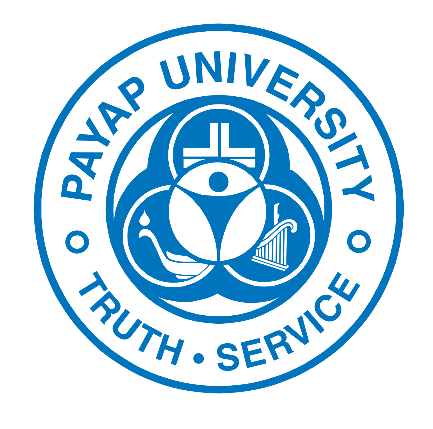 รายงานผลการประเมินคุณภาพการศึกษาภายใน ตามเกณฑ์ PYU-QAหลักสูตร.....................................................(หลักสูตรใหม่/ปรับปรุง)พ.ศ.....................มหาวิทยาลัยพายัพคำนำ (Foreword)……………………………………………………………………………………………………………………………………………………………………………………………………………………………………………………………………………………………………………………………………………………………………………………………………………………………………………………………………………………………………………………………………………………………………………………………………………………………………………………………………………………………………………………………หัวหน้าสาขาวิชา..................................................สารบัญ (Index)ส่วนที่ 1 บทนำ (Part I Introduction)บทสรุปผู้บริหาร  (Executive summary)ตัวอย่างของข้อมูลในส่วนนี้ ควรประกอบไปด้วย ข้อมูลของหลักสูตรโดยย่อ ผลการประเมินในปีที่ประเมิน เป็นต้น………………………………………………………………………………………………………………………………………………………………………………………………………………………………………………………………………………………………………………………………………………………………………………………………………………………………………………………………………………………………………………………………………………………………………ผลการประเมินองค์ประกอบที่ 1 การกำกับมาตรฐาน ผ่าน/ไม่ผ่าน เกณฑ์มาตรฐาน หลักสูตรเป็นไปตามเกณฑ์มาตรฐานหลักสูตร พ.ศ. 2558 และกรอบมาตรฐานคุณวุฒิระดับอุดมศึกษาแห่งชาติ พ.ศ. 2552ผลการประเมินในภาพรวมมีคะแนนเฉลี่ย …… มีคุณภาพระดับ …… องค์ประกอบที่มีผลการประเมินระดับ ดีมาก มี ….. องค์ประกอบ ได้แก่ องค์ประกอบที่ ……       องค์ประกอบที่มีผลการประเมินระดับ ดี มี …… องค์ประกอบ ได้แก่ องค์ประกอบที่ …….       องค์ประกอบที่มีผลการประเมินระดับ ปานกลาง มี ……… องค์ประกอบ ได้แก่ องค์ประกอบที่ …….       องค์ประกอบที่มีผลการประเมินระดับ น้อย มี …… องค์ประกอบ ได้แก่ องค์ประกอบที่ …….       ผลการประเมินในมุมมองของระบบปัจจัยนำเข้า มีค่าเฉลี่ยเท่ากับ ……. อยู่ในระดับ ……กระบวนการ มีค่าเฉลี่ยเท่ากับ …. อยู่ในระดับ …..ผลผลิต มีค่าเฉลี่ยเท่ากับ ….. อยู่ในระดับ ……ข้อมูลทั่วไปเกี่ยวกับมหาวิทยาลัย (University Brief)ปรัชญาการศึกษามหาวิทยาลัยพายัพ (Education Philosophy of Payap University)	“การจัดการศึกษาที่ยึดมั่นใน “สัจจะ – บริการ” สร้างสรรค์คนดีและคนเก่ง มีคุณธรรม นำไปพัฒนารับใช้สังคม”	วิสัยทัศน์ (Vision)แหล่งเรียนรู้สากล พัฒนาคนสู่พลเมืองโลก	วัตถุประสงค์ (Objective)มหาวิทยาลัยพายัพ มีความมุ่งหมายที่จะสนับสนุนนโยบายของชาติในการพัฒนาการศึกษาระดับอุดมศึกษาและการพัฒนาเศรษฐกิจ เพื่อให้สอดคล้องกับจำนวนประชากรที่เพิ่มขึ้น โดยการพัฒนาบุคคลให้มีความรู้ ความสามารถ ในสาขาวิชาที่มหาวิทยาลัยได้รับอนุมัติให้เปิดสอนตามวัตถุประสงค์ ดังต่อไปนี้เพื่อให้เป็นสถาบันการศึกษาที่ดำเนินการโดยมิได้แสวงหาผลกำไร (non-profit organization)เพื่ออบรมและให้การศึกษาขั้นอุดมศึกษาในแขนงต่าง ๆ แก่บุคคลทั่วไปเพื่อเป็นการฝึกและเตรียมชนชั้นผู้นำให้กับประเทศเพื่อเป็นแหล่งสร้างค่านิยม จริยธรรมและทัศนคติอันดีงาม คือ สร้างและพัฒนาบุคคลให้พร้อมซึ่งวุฒิภาวะเพื่อเป็นแหล่งค้นคว้า วิจัย และส่งเสริมวิชาการเพื่อเป็นแหล่งบริการสังคมเพื่อทะนุบำรุงศิลปวัฒนธรรมของชาติพันธกิจ (Mission)การผลิตบัณฑิตให้สอดคล้องตามมาตรฐานอุดมศึกษาและอัตลักษณ์การบูรณาการพันธกิจการศึกษาส่งเสริมสัจจะ-บริการตามปณิธานมหาวิทยาลัยส่งเสริมเอกลักษณ์ความเป็นนานาชาติบริหารจัดการให้เกิดความคุ้มค่าเสริมสร้างความเข้มแข็งของมหาวิทยาลัยข้อมูลทั่วไปเกี่ยวกับหลักสูตร (The Program in Brief)1. รหัสและชื่อหลักสูตรรหัส : …………………………………………………………………………….ชื่อหลักสูตร : ………………………………………………………………………………………2. ประเภทหลักสูตร  หลักสูตรปริญญาตรีทางวิชาการ หลักสูตรปริญญาตรีทางวิชาการ หลักสูตรปริญญาตรีแบบก้าวหน้าทางวิชาการ หลักสูตรปริญญาตรีทางวิชาชีพหรือปฏิบัติการ หลักสูตรปริญญาตรีทางวิชาชีพหรือปฏิบัติการ หลักสูตรปริญญาตรีแบบก้าวหน้าทางวิชาชีพหรือปฏิบัติการ3. ปรัชญาของหลักสูตร………………………………………………………………………………………………………………………………………………………………………………………………………………………………………………………………………………………………………………………………………………………………………………………………………………………………………………………………………………7. โครงสร้างหลักสูตร8. อาชีพที่สามารถประกอบได้ ………………………………………………………………………………………………………………………………………………………………………………………………………………………………………………………………………………………………………………………………………………………………………………………………………………………………………………………………………………………………………………………………………………………………………ส่วนที่ 2 ผลการดำเนินงาน 
(Part II - Performance)หมวดที่ 1 ข้อมูลทั่วไป1.1 ข้อมูลนำเข้า (Input)1.1.1. อาจารย์ผู้รับผิดชอบหลักสูตร 1.1.1.1 อาจารย์ผู้รับผิดชอบหลักสูตร (ตามที่เสนอใน เล่มหลักสูตร (มคอ.2)1.1.1.2 อาจารย์ผู้รับผิดชอบหลักสูตร (ณ สิ้นปีการศึกษาที่ประเมิน-กรณีมีการเปลี่ยนแปลงจาก เล่มหลักสูตร)มติสภามหาวิทยาลัยที่...........................................ประชุม วันที่ ........... เดือน ......................ปี พ.ศ. .........1.1.1.3 ข้อมูลผลงานวิชาการ/งานสร้างสรรค์ของอาจารย์ผู้รับผิดชอบหลักสูตร (ณ สิ้นปีการศึกษาที่ประเมิน) ในรอบ 5 ปีย้อนหลัง1.1.2. อาจารย์ประจำหลักสูตร 1.1.2.1 อาจารย์ประจำหลักสูตร (ณ สิ้นปีการศึกษาที่ประเมิน-กรณีมีการเปลี่ยนแปลงจาก เล่มหลักสูตร)1.1.2.2 ข้อมูลผลงานวิชาการ/งานสร้างสรรค์ของอาจารย์ประจำหลักสูตร (ปัจจุบัน) ในรอบ 5 ปีย้อนหลัง1.1.3. อาจารย์ผู้สอน1.1.3.1 อาจารย์ประจำ1.1.3.2 อาจารย์พิเศษ1.1.4 ภาระงานอาจารย์ที่ปรึกษาวิทยานิพนธ์และการค้นคว้าอิสระ1.1.5. สถานที่จัดการเรียนการสอน…………………………1.2 ประเมินตัวบ่งชี้ตัวบ่งชี้ 1.1 : การบริหารจัดการหลักสูตรตามเกณฑ์มาตรฐานหลักสูตรที่กำหนดโดย สป.อว.  หลักสูตรใหม่ พ.ศ. ...............................  หลักสูตรปรับปรุง พ.ศ. ...................................  หลักสูตรที่ได้รับอนุมัติปิดจากสภามหาวิทยาลัย พ.ศ. ......................หมวดที่ 2 อาจารย์ข้อมูลนำเข้า (Input)อาจารย์ผู้รับผิดชอบหลักสูตรที่มีวุฒิปริญญาเอกอาจารย์ผู้รับผิดชอบหลักสูตรที่มีตำแหน่งทางวิชาการอาจารย์ผู้รับผิดชอบหลักสูตรที่มีผลงานวิชาการประเมินตัวบ่งชี้ตัวบ่งชี้ 4.1 : การบริหารและพัฒนาอาจารย์การบริหารและพัฒนาอาจารย์ผู้รับผิดชอบหลักสูตร....................................................................มีเป้าหมายเพื่อ ให้หลักสูตรมีอาจารย์ที่มีคุณสมบัติสอดคล้องกับบริบท วิสัยทัศน์ของหลักสูตร และเป็นไปตามเกณฑ์มาตรฐานหลักสูตร ที่กำหนดโดย สป.อว.  มีระบบและกลไกในการรับและแต่งตั้งอาจารย์ผู้รับผิดชอบหลักสูตรที่เหมาะสม โปร่งใส มีการบริหารอาจารย์ผู้รับผิดชอบหลักสูตรที่เชื่อมโยงกับแผนอัตรากำลังระยะยาว เพื่อให้ได้อาจารย์ผู้รับผิดชอบหลักสูตรที่มีคุณสมบัติทั้งเชิงปริมาณและคุณภาพ มีระบบการส่งเสริมและพัฒนาอาจารย์ผู้รับผิดชอบหลักสูตร โดยมีการจัดสรรงบประมาณ และจัดกิจกรรมต่างๆ ตลอดจนมีการติดตาม กำกับการพัฒนาอาจารย์ผู้รับผิดชอบหลักสูตรให้เป็นไปตามแผน......ผลการดำเนินงานระบบการรับและแต่งตั้งอาจารย์ผู้รับผิดชอบหลักสูตร	.......................ระบบการบริหารอาจารย์ผู้รับผิดชอบหลักสูตร	...................……ระบบการส่งเสริมและพัฒนาอาจารย์ผู้รับผิดชอบหลักสูตร	...............................ผลการประเมินตนเอง : คะแนน ……….. เหตุผล  …………………………………………………………………………………………….ตัวบ่งชี้ 4.2 : คุณภาพอาจารย์ร้อยละของอาจารย์ผู้รับผิดชอบหลักสูตรที่มีวุฒิปริญญาเอกร้อยละของอาจารย์ผู้รับผิดชอบหลักสูตรที่ดำรงตำแหน่งทางวิชาการผลงานทางวิชาการของอาจารย์ผู้รับผิดชอบหลักสูตรผลการประเมินตนเอง : ตัวบ่งชี้ 4.3 : ผลที่เกิดกับอาจารย์อัตราการคงอยู่ของอาจารย์ผู้รับผิดชอบหลักสูตรหลักสูตรมีอัตราการคงอยู่ของอาจารย์ผู้รับผิดชอบหลักสูตร 3 ปีย้อนหลังดังนี้ จากข้อมูลข้างต้นพบว่าหลักสูตรมีอัตราการคงอยู่ของอาจารย์ผู้รับผิดชอบหลักสูตรมีแนวโน้ม   เพิ่มขึ้น ทุกปี   ลดลง เนื่องจากมีการปรับเปลี่ยนอาจารย์ผู้รับผิดชอบหลักสูตรเนื่องจาก/เกษียณอายุงาน/ ลาออก /ลาศึกษาต่อ   ไม่เปลี่ยนแปลงเนื่องจากมีอัตราการคงอยู่ร้อยละ 100 ตลอดระยะเวลาการจัดการศึกษาตามหลักสูตรความพึงพอใจของอาจารย์ผู้รับผิดชอบหลักสูตรอาจารย์ผู้รับผิดชอบหลักสูตรได้มีการประเมินความพึงพอใจต่อการบริหารจัดการหลักสูตรมาอย่างต่อเนื่องเพื่อนำข้อมูลไปใช้ในการบริการจัดการหลักสูตร มีผลการประเมินย้อนหลัง 3 ปี ดังนี้จากข้อมูลข้างต้นคะแนนความพึงพอใจของอาจารย์ผู้รับผิดชอบหลักสูตรมีแนวโน้ม เพิ่มขึ้น / ลดลงผลการประเมินตนเอง : คะแนน …………….เหตุผล  ………………………………………………………………………………………………หมวดที่ 3 นักศึกษาและบัณฑิตข้อมูลนำเข้า (Input)ข้อมูลนักศึกษาจำนวนนักศึกษาตามแผนการรับนักศึกษา ........... คนปัจจัยที่มีผลกระทบต่อจำนวนนักศึกษา :………………………………………………………………………………………………………………………………………….จำนวนผู้สำเร็จการศึกษาปัจจัยที่มีผลกระทบต่อการสำเร็จการศึกษา :…………………………………………………………………………………………………………………………………………คุณภาพบัณฑิตตามกรอบมาตรฐานคุณวุฒิ3.1.4 ข้อมูลภาวะการมีงานทำของบัณฑิต 3.1.5 การวิเคราะห์ผลที่ได้…………………………………………………………………………………………………………………………………………ประเมินตัวบ่งชี้ตัวบ่งชี้ 2.1 : คุณภาพบัณฑิตตามกรอบมาตรฐานคุณวุฒิระดับอุดมศึกษาแห่งชาติการสำรวจคุณภาพบัณฑิตตามกรอบมาตรฐานคุณวุฒิระดับอุดมศึกษาแห่งชาติจากผู้ใช้บัณฑิต โดยปีการศึกษา  2564  มีบัณฑิตที่สำเร็จการศึกษาจำนวน …………. คน  ได้ทำการสำรวจจากผู้ใช้บัณฑิต จำนวน  …………. คน มีผู้ตอบแบบประเมินคุณภาพกลับมาจำนวน ……………. คน คิดเป็นร้อยละ ……………….มีค่าเฉลี่ยของคะแนนประเมินดังนี้ด้านที่ 1 ด้านคุณธรรมจริยธรรม 					มีค่าเฉลี่ยเท่ากับ …………….ด้านที่ 2 ด้านความรู้						มีค่าเฉลี่ยเท่ากับ …………….ด้านที่ 3 ด้านทักษะทางปัญญา			 		มีค่าเฉลี่ยเท่ากับ …………….ด้านที่ 4 ด้านทักษะความสัมพันธ์ระหว่างบุคคลและความรับผิดชอบ 	มีค่าเฉลี่ยเท่ากับ …………….ด้านที่ 5 ด้านทักษะการวิเคราะห์เชิงตัวเลข การสื่อสาร 
และการใช้เทคโนโลยีสารสนเทศ 	 			มีค่าเฉลี่ยเท่ากับ ………………..ด้านที่ 6 ด้านวิชาชีพ						มีค่าเฉลี่ยเท่ากับ ………………รวมทุกด้านมีค่าเฉลี่ยเท่ากับ ……………….ผลการดำเนินงาน : คะแนน ………………….ตัวบ่งชี้ 2.2 : ร้อยละของบัณฑิตปริญญาตรีที่ได้งานทำ หรือประกอบอาชีพอิสระภายใน 1 ปีการคำนวณคำนวณร้อยละของบัณฑิตปริญญาตรีที่ได้งานทำหรือประกอบอาชีพอิสระภายใน 1 ปี== …..แปลงค่าร้อยละที่คำนวณได้ในข้อ 1 เทียบกับคะแนนเต็ม 5= …….ผลการดำเนินงาน : ร้อยละ ………………… คะแนน …………………….ตัวบ่งชี้ 3.1 : การบริการและการช่วยเหลือผู้เรียนผลการดำเนินงานการรับนักศึกษา……………………………………………………………………………………………………………………………………………………………..กิจกรรมการส่งเสริมและพัฒนานักศึกษา (การพัฒนาศักยภาพนักศึกษาและการเสริมสร้างทักษะการเรียนรู้ การควบคุมดูแลทางวิชาการแก่นักศึกษา และหรือการควบคุมดูแลการให้คำปรึกษาวิทยานิพนธ์)……………………………………………………………………………………………………………………………………………………………..การติดตามความก้าวหน้าของนักศึกษา…………………………………………………………………………………………………………………………………………………………..ผลการดำเนินงาน : คะแนน ……………..เหตุผล  …………………………………..ตัวบ่งชี้ 3.2 : ผลที่เกิดกับนักศึกษาการคงอยู่ อัตราการคงอยู่ = [(1)-(3)/(1)]*100  การสำเร็จการศึกษาอัตราการสำเร็จการศึกษา = [(2)/(1)]*100ระยะเวลาเฉลี่ยในการสำเร็จการศึกษา กรณีไม่เทียบโอนหรือเทียบโอนไม่เกิน 30 หน่วยกิต[วิธีคำนวณ = [(จำนวนผู้สำเร็จการศึกษาชั้นปี 1X1) +(จำนวนผู้สำเร็จการศึกษาชั้นปี 2X2)/ +(จำนวนผู้สำเร็จการศึกษาชั้นปี 3X3) +(จำนวนผู้สำเร็จการศึกษาชั้นปี 4X4) +(จำนวนผู้สำเร็จการศึกษาชั้นปี…X….)] /จำนวนผู้สำเร็จการศึกษาทั้งหมด]กรณี เทียบโอนตั้งแต่ 30 หน่วยกิตขึ้นไป[วิธีคำนวณ = [(จำนวนผู้สำเร็จการศึกษาชั้นปี 1X1) +(จำนวนผู้สำเร็จการศึกษาชั้นปี 2X2)/ +(จำนวนผู้สำเร็จการศึกษาชั้นปี 3X3) +(จำนวนผู้สำเร็จการศึกษาชั้นปี 4X4) +(จำนวนผู้สำเร็จการศึกษาชั้นปี…X….)] /จำนวนผู้สำเร็จการศึกษาทั้งหมด]หมายเหตุความพึงพอใจและผลการจัดการข้อร้องเรียนของนักศึกษาความพึงพอใจของนักศึกษาผลการจัดการข้อร้องเรียนของนักศึกษา..................................................................................................................................................................................................ผลการดำเนินงาน : คะแนน .................เหตุผล  ......................หมวดที่ 4 ข้อมูลสรุปรายวิชาของหลักสูตร4.1 ข้อมูลนำเข้า (Input)4.1.1  สรุปผลรายวิชาที่เปิดสอนในภาคการศึกษา/ปีการศึกษา4.1.2  การวิเคราะห์รายวิชาที่มีผลการเรียนไม่ปกติรายวิชาที่ไม่ได้เปิดสอนรายวิชาที่สอนเนื้อหาไม่ครบรายวิชาที่มีการประเมินคุณภาพการสอนและแผนการปรับปรุงจากผลการประเมินประสิทธิผลของกลยุทธ์การสอนการปฐมนิเทศอาจารย์ผู้รับผิดชอบหลักสูตรใหม่การปฐมนิเทศเพื่อชี้แจงหลักสูตร  [ ] มี [ ] ไม่มีจำนวนอาจารย์ผู้รับผิดชอบหลักสูตรใหม่  ......................คนจำนวนอาจารย์ผู้รับผิดชอบหลักสูตรที่เข้าร่วมปฐมนิเทศ ....................คน4.1.8   กิจกรรมการพัฒนาวิชาชีพของอาจารย์ผู้รับผิดชอบหลักสูตรและบุคลากรสายสนับสนุน
4.2 ประเมินตัวบ่งชี้ตัวบ่งชี้ 5.1 : สาระของรายวิชาในหลักสูตรผลการดำเนินงานเป้าหมายในการกำหนดสาระของรายวิชาในหลักสูตรคือ................................................................................5.1.1 การออกแบบหลักสูตรและสาระวิชาในหลักสูตร…………………………………………………………………………………………………………………………………………………………………………………………………………………………………………………………………………………………………………………………………………5.1.2 การปรับปรุงหลักสูตรให้ทันสมัยตามความก้าวหน้าในศาสตร์สาขานั้นๆ…………………………………………………………………………………………………………………………………………………………………………………………………………………………………………………………………………………………………………………………………………ผลการดำเนินงาน : คะแนน ……………..เหตุผล  ……………….ตัวบ่งชี้ 5.2 : การวางระบบผู้สอนและกระบวนการจัดการเรียนการสอนผลการดำเนินงานเป้าหมายในการวางระบบผู้สอนและกระบวนการจัดการเรียนการสอนคือ.................................................................5.2.1 การกำหนดผู้สอน…………………………………………………………………………………………………………………………………………………………………………………………………………………………………………………………………………………………………………………………………………5.2.2 การกำกับ ติดตาม และตรวจสอบการจัดทำแผนการเรียนรู้ (มคอ.3 และ มคอ.4) และการจัดการ…………………………………………………………………………………………………………………………………………………………………………………………………………………………………………………………………………………………………………………………………………5.2.3 การจัดการเรียนการสอนในระดับปริญญาตรีที่มีการบูรณาการกับการวิจัย การบริการวิชาการทางสังคม และการทำนุบำรุงศิลปะและวัฒนธรรม…………………………………………………………………………………………………………………………………………………………………………………………………………………………………………………………………………………………………………………………………………ผลการดำเนินงาน : คะแนน ……………..เหตุผล………………………………………………ตัวบ่งชี้ 5.3 : การประเมินผู้เรียนตามผลลัพธ์การเรียนรู้ผลการดำเนินงานMapping PLO - CLO5.3.1 การประเมินผลการเรียนรู้ตามผลลัพธ์การเรียนรู้…………………………………………………………………………………………………………………………………………………………………………………………………………………………………………………………………………………………………………………………………………5.3.2 การตรวจสอบการประเมินผลการเรียนรู้ของนักศึกษา…………………………………………………………………………………………………………………………………………………………………………………………………………………………………………………………………………………………………………………………………………5.3.3 การกำกับการประเมินการจัดการเรียนการสอนและประเมินหลักสูตร (มคอ.5 มคอ.6 และ มคอ.7)…………………………………………………………………………………………………………………………………………………………………………………………………………………………………………………………………………………………………………………………………………ผลการดำเนินงาน : คะแนน ……………..เหตุผล………………………………………………ตัวบ่งชี้ 5.4 : ผลการดำเนินงานหลักสูตรตามกรอบมาตรฐานคุณวุฒิระดับอุดมศึกษาแห่งชาติผลการดำเนินงานดัชนีบ่งชี้ผลการดำเนินงานใน มคอ.2 =  ...........  ข้อดัชนีบ่งชี้ผลการดำเนินงานที่ต้องดำเนินงานในปีการศึกษาที่ประเมิน ตามที่ระบุใน มคอ.2 =  ...........  ข้อผลการดำเนินงาน : ดำเนินการได้...........ข้อ คิดเป็นร้อยละ .................. คะแนน ...................หมวดที่ 5 การบริหารหลักสูตร5.1 ข้อมูลนำเข้า (Input)5.1.1 การบริหารหลักสูตร5.2 ประเมินตัวบ่งชี้ตัวบ่งชี้ 6.1 : สิ่งสนับสนุนการเรียนรู้ผลการดำเนินงาน6.1.1 มีทรัพยากรทางกายภาพ รวมถึงเครื่องมือ อุปกรณ์และเทคโนโลยีสารสนเทศที่ตอบสนองต่อหลักสูตร ที่เพียงพอต่อการดำเนินงาน พร้อมใช้และทันสมัยเหมาะสมกับการเรียนการสอน…………………………………………………………………………………………………………………………………………………………………………………………………………………………………………………………………………………………………………………………………………6.1.2 มีการประเมินและปรับปรุงคุณภาพของสิ่งสนับสนุนการเรียนรู้…………………………………………………………………………………………………………………………………………………………………………………………………………………………………………………………………………………………………………………………………………ผลการดำเนินงาน : คะแนน ……………..เหตุผล………………………………………………หมวดที่ 6 ข้อคิดเห็น6.1 ข้อมูลนำเข้า (Input)6.1.1 ข้อคิดเห็นและข้อเสนอแนะเกี่ยวกับคุณภาพหลักสูตรจากผู้ประเมินสรุปการประเมินหลักสูตรจากผู้สำเร็จการศึกษาการดำเนินการ 6.1.3    สรุปการประเมินหลักสูตรจากผู้มีส่วนเกี่ยวข้องการดำเนินการ ............................................................................หมวดที่ 7 การเปลี่ยนแปลงที่มีผลกระทบต่อหลักสูตร7.1 ข้อมูลนำเข้า (Input)7.1.1 การเปลี่ยนแปลงภายใน/นอกสถาบัน (ถ้ามี) ที่มีผลกระทบต่อหลักสูตรในช่วง 2 ปีที่ผ่านมาการเปลี่ยนแปลงภายในสถาบัน (ถ้ามี) ที่มีผลกระทบต่อหลักสูตรในช่วง 2 ปีที่ผ่านมา..................................................................................การเปลี่ยนแปลงภายนอกสถาบัน (ถ้ามี) ที่มีผลกระทบต่อหลักสูตรในช่วง 2 ปีที่ผ่านมา ......................................................................................หมวดที่ 8 แผนการดำเนินการเพื่อพัฒนาหลักสูตร8.1 ข้อมูลนำเข้า (Input)8.1.1  ความก้าวหน้าของการดำเนินงานตามแผนที่เสนอในรายงานของปีที่ผ่านมา8.1.2   แผนการดำเนินงานของหลักสูตรในปีการศึกษาถัดไปส่วนที่ 3 วิเคราะห์จุดแข็งและจุดที่ควรพัฒนา 
(Part III - Strengths and Area of improvement analyses)ให้หลักสูตรวิเคราะห์จุดแข็ง และ จุดอ่อน ของการดำเนินงานในปีการศึกษา................ ที่ผ่านมา และแนวทางการพัฒนาหลักสูตร ต่อไปในปีการศึกษาถัดไปส่วนที่ 4 ผลการประเมินตนเอง 
(Part IV -)ผลการประเมินตามตัวบ่งชี้ตารางการวิเคราะห์คุณภาพการศึกษาภายในระดับหลักสูตรอาจารย์ผู้รับผิดชอบหลักสูตร1.  ชื่อ-นามสกุล	 ลายเซ็น: ________________________ วันที่รายงาน: ……………………………….2.  ชื่อ-นามสกุล	 ลายเซ็น: ________________________ วันที่รายงาน: ………………………………3.  ชื่อ-นามสกุล	 ลายเซ็น: ________________________ วันที่รายงาน: ……………………………….4.  ชื่อ-นามสกุล	 ลายเซ็น: ________________________ วันที่รายงาน: ……………………………….5.  ชื่อ-นามสกุล	 ลายเซ็น: ________________________ วันที่รายงาน: ……………………………….เห็นชอบโดย______________________________________________(หัวหน้าภาควิชา/สาขาวิชา)ลายเซ็น______________________วันที่_____________________________________เห็นชอบโดย_____________________________________________________(คณบดี)ลายเซ็น______________________วันที่_____________________________________ส่วนที่ 5 ภาคผนวก 
(Part V - Appendix)Pagesคำนำ (Foreword)คำนำ (Foreword)สารบัญ (Index)สารบัญ (Index)ส่วนที่ 1 บทนำ (Part I Introduction)ส่วนที่ 1 บทนำ (Part I Introduction)บทสรุปผู้บริหาร (Executive summary)ข้อมูลทั่วไปเกี่ยวกับมหาวิทยาลัย (University Brief)ข้อมูลทั่วไปเกี่ยวกับหลักสูตร (The Program in Brief)ส่วนที่ 2 ผลการดำเนินงาน (Part II - Performance)ส่วนที่ 2 ผลการดำเนินงาน (Part II - Performance)หมวดที่ 1 ข้อมูลทั่วไปหมวดที่ 2 อาจารย์หมวดที่ 3 นักศึกษาและบัณฑิตหมวดที่ 4 ข้อมูลสรุปรายวิชาของหลักสูตรหมวดที่ 5 การบริหารหลักสูตรหมวดที่ 6 ข้อคิดเห็นหมวดที่ 7 การเปลี่ยนแปลงที่มีผลกระทบต่อหลักสูตรหมวดที่ 8 แผนการดำเนินการเพื่อพัฒนาหลักสูตรส่วนที่ 3 วิเคราะห์จุดแข็งและจุดที่ควรพัฒนา (Part III - Strengths and Area of improvement analyses)ส่วนที่ 3 วิเคราะห์จุดแข็งและจุดที่ควรพัฒนา (Part III - Strengths and Area of improvement analyses)การวิเคราะห์จุดแข็งและจุดอ่อน (Strengths and Area of improvement analyses)ส่วนที่ 4 ผลการประเมินตนเอง ส่วนที่ 4 ผลการประเมินตนเอง ผลการประเมินตนเอง ส่วนที่ 5 ภาคผนวกส่วนที่ 5 ภาคผนวกวัตถุประสงค์
ของหลักสูตรผลลัพธ์การเรียนรู้ของหลักสูตร (Program Learning Outcome: PLOs)ตัวชี้วัดผลการเรียนรู้วิธีการวัดและประเมินผลหมวดวิชาหน่วยกิตหมวดวิชาศึกษาทั่วไป  ..... หน่วยกิตหมวดวิชาเฉพาะ  ….	หน่วยกิตหมวดวิชาเลือกเสรี….	หน่วยกิตรวมไม่น้อยกว่า      หน่วยกิตที่ตำแหน่งทางวิชาการชื่อ – สกุลคุณวุฒิการศึกษา1เอก: 
โท: ตรี:2345ที่ตำแหน่งทางวิชาการชื่อ – สกุลคุณวุฒิการศึกษา1เอก: 
โท: ตรี:2345ชื่ออาจารย์ชื่อเรื่อง.ชื่อวารสาร,ปีที่(ฉบับที่),หน้าแรก-หน้าสุดท้าย หรือชื่อเรื่อง,วัน เดือน ปี สถานที่จัดประชุมวิชาการจากการประชุมโดยสมาคมวิชาการหรือวิชาชีพ จำนวน peer reviewer ของวารสารระดับคุณภาพ 1.  ปี พ.ศ. 2565-……….ปี พ.ศ. 2564-……….ปี พ.ศ. 2563-……….ปี พ.ศ. 2562-……….ปี พ.ศ. 2561-……….2.  3.  4.5.ที่ตำแหน่งทางวิชาการชื่อ – สกุลคุณวุฒิการศึกษา1เอก: 
โท: ตรี:2345ชื่ออาจารย์ชื่อเรื่อง.ชื่อวารสาร,ปีที่(ฉบับที่),หน้าแรก-หน้าสุดท้าย หรือชื่อเรื่อง,วัน เดือน ปี สถานที่จัดประชุมวิชาการจากการประชุมโดยสมาคมวิชาการหรือวิชาชีพ จำนวน peer reviewer ของวารสารระดับคุณภาพ 1.  ปี พ.ศ. 2565-……….ปี พ.ศ. 2564-……….ปี พ.ศ. 2563-……….ปี พ.ศ. 2562-……….ปี พ.ศ. 2561-……….2.  3.  4.5.ลำดับชื่อ – สกุลคุณวุฒิการศึกษา/ความเชี่ยวชาญรายวิชาที่สอนผลงานในรอบ 5 ปี12345ลำดับชื่อ – สกุลคุณวุฒิการศึกษา/ความเชี่ยวชาญรายวิชาที่สอนผลงานในรอบ 5 ปี12345ที่ชื่อ – สกุล 
อาจารย์ที่ปรึกษาชื่อนักศึกษา ชื่อหัวข้อวิทยานิพนธ์/การค้นคว้าอิสระ1วิทยานิพนธ์…………………………………………..……………………………………………….การค้นคว้าอิสระ…………………………………………..……………………………………………….23การประเมินตนเองตัวบ่งชี้ผลการดำเนินงาน (Key Performance Indicators)[ ] ผ่าน [ ] ไม่ผ่านจำนวนอาจารย์ผู้รับผิดชอบหลักสูตรไม่น้อยกว่า 5 คนและเป็นอาจารย์ผู้รับผิดชอบหลักสูตรเกินกว่า 1 หลักสูตรไม่ได้ และประจำหลักสูตรตลอดระยะเวลาที่จัดการศึกษาตามหลักสูตรนั้น[ ] ผ่าน [ ] ไม่ผ่านคุณสมบัติของอาจารย์ผู้รับผิดชอบหลักสูตรมีคุณวุฒิระดับปริญญาโทหรือเทียบเท่า หรือดำรงตำแหน่งทางวิชาการไม่ต่ำกว่าผู้ช่วยศาสตราจารย์ ในสาขาที่ตรงหรือสัมพันธ์กับสาขาวิชาที่เปิดสอน และมีผลงานทางวิชาการอย่างน้อย 1 รายการในรอบ 5 ปีย้อนหลัง [ ] ผ่าน [ ] ไม่ผ่านอาจารย์ 2 ใน 5 คน ต้องมีประสบการณ์ในด้านการปฏิบัติการ (สำหรับหลักสูตรประเภทวิชาชีพ/ปฏิบัติการ)[ ] ผ่าน [ ] ไม่ผ่านคุณสมบัติของอาจารย์ประจำหลักสูตรมีคุณวุฒิระดับปริญญาโทหรือเทียบเท่า หรือดำรงตำแหน่งทางวิชาการไม่ต่ำกว่าผู้ช่วยศาสตราจารย์ ในสาขาที่ตรงหรือสัมพันธ์กับสาขาที่เปิดสอน มีผลงานทางวิชาการอย่างน้อย 1 รายการในรอบ 5 ปีย้อนหลัง[ ] ผ่าน [ ] ไม่ผ่านคุณสมบัติของอาจารย์ผู้สอน 
อาจารย์ประจำ มีคุณวุฒิระดับปริญญาโทหรือเทียบเท่า หรือดำรงตำแหน่งทางวิชาการไม่ต่ำกว่าผู้ช่วยศาสตราจารย์ ในสาขาวิชานั้น หรือสาขาวิชาที่สัมพันธ์กันหรือสาขาวิชาของรายวิชาที่สอน หากเป็นอาจารย์ผู้สอนก่อนเกณฑ์นี้ประกาศใช้ อนุโลมคุณวุฒิระดับปริญญาตรีได้[ ] ผ่าน [ ] ไม่ผ่านคุณสมบัติของอาจารย์ผู้สอน
อาจารย์พิเศษ (ถ้ามี) มีคุณวุฒิระดับปริญญาโท หรือคุณวุฒิปริญญาตรีหรือเทียบเท่า และมีประสบการณ์ทำงานี่เกี่ยวข้องกับวิชาที่สอนไม่น้อยกว่า 6 ปี ทั้งนี้ มีชั่วโมงสอนไม่เกินร้อยละ 50 ของรายวิชา โดยมีอาจารย์ประจำเป็นผู้รับผิดชอบรายวิชานั้น[ ] ผ่าน [ ] ไม่ผ่านการปรับปรุงหลักสูตรตามรอบระยะเวลาที่กำหนด ต้องไม่เกิน 5 ปี ตามรอบระยะเวลาของหลักสูตร หรืออย่างน้อยทุกๆ 5 ปี (จะต้องปรับปรุงให้เสร็จและอนุมัติ/ให้ความเห็นชอบโดยสภามหาวิทยาลัย เพื่อให้หลักสูตรใช้งานในปีที่ 6)รายการข้อมูลพื้นฐาน (Common Data Set)จำนวนยืนยันจำนวนอาจารย์ผู้รับผิดชอบหลักสูตรปัจจุบันทั้งหมดจำนวนอาจารย์ผู้รับผิดชอบหลักสูตรที่มีวุฒิปริญญาเอกรายการข้อมูลพื้นฐาน (Common Data Set)จำนวนยืนยันจำนวนอาจารย์ผู้รับผิดชอบหลักสูตรปัจจุบันทั้งหมดจำนวนอาจารย์ผู้รับผิดชอบหลักสูตรที่ดำรงตำแหน่งทางวิชาการ อ.จำนวนอาจารย์ผู้รับผิดชอบหลักสูตรดำรงตำแหน่งทางวิชาการ ผศ.จำนวนอาจารย์ผู้รับผิดชอบหลักสูตรที่ดำรงตำแหน่งทางวิชาการ รศ.จำนวนอาจารย์ผู้รับผิดชอบหลักสูตรที่ดำรงตำแหน่งทางวิชาการ ศ.ตำแหน่งทางวิชาการชื่ออาจารย์ผู้รับผิดชอบหลักสูตรน้ำหนักน้ำหนักน้ำหนักน้ำหนักน้ำหนักตำแหน่งทางวิชาการชื่ออาจารย์ผู้รับผิดชอบหลักสูตร0.20.40.60.81.0รายการข้อมูลพื้นฐาน (Common Data Set)ผลการดำเนินการจำนวนอาจารย์ผู้รับผิดชอบหลักสูตรที่มีวุฒิปริญญาเอก........ คนจำนวนอาจารย์ผู้รับผิดชอบหลักสูตรทั้งหมด....... คนร้อยละของอาจารย์ผู้รับผิดชอบหลักสูตรที่มีวุฒิปริญญาเอกร้อยละ ............เทียบคะแนนเต็ม 5 = ร้อยละ 20 ขึ้นไป....... คะแนนรายการข้อมูลพื้นฐาน (Common Data Set)ผลการดำเนินการจำนวนอาจารย์ผู้รับผิดชอบหลักสูตรที่ดำรงตำแหน่งทางวิชาการ........ คนจำนวนอาจารย์ผู้รับผิดชอบหลักสูตรทั้งหมด....... คนร้อยละของอาจารย์ผู้รับผิดชอบหลักสูตรที่ดำรงตำแหน่งทางวิชาการร้อยละ ............เทียบคะแนนเต็ม 5 = ร้อยละ 60 ขึ้นไป....... คะแนนรายการข้อมูลพื้นฐาน (Common Data Set)ผลการดำเนินการผลรวมถ่วงน้ำหนักของงานวิจัยหรืองานสร้างสรรค์ที่ตีพิมพ์หรือเผยแพร่........จำนวนอาจารย์ผู้รับผิดชอบหลักสูตรทั้งหมด....... คนร้อยละของงานวิจัยหรืองานสร้างสรรค์ที่ได้รับการตีพิมพ์หรือเผยแพร่ต่อจำนวนอาจารย์ผู้รับผิดชอบหลักสูตรทั้งหมดร้อยละ ............เทียบคะแนนเต็ม 5 = ร้อยละ 20 ขึ้นไป....... คะแนนประเด็นในการพิจารณาผลการดำเนินงานผลการดำเนินงานคะแนนการประเมินตนเองประเด็นในการพิจารณาตัวตั้งผลลัพธ์คะแนนการประเมินตนเองประเด็นในการพิจารณาตัวหารผลลัพธ์คะแนนการประเมินตนเองร้อยละของอาจารย์ผู้รับผิดชอบหลักสูตรที่มีวุฒิปริญญาเอกร้อยละ.......... คะแนนร้อยละของอาจารย์ผู้รับผิดชอบหลักสูตรที่ดำรงตำแหน่งทางวิชาการร้อยละ.......... คะแนนผลงานทางวิชาการของอาจารย์ผู้รับผิดชอบหลักสูตรร้อยละ.......... คะแนนคะแนนเฉลี่ยคะแนนเฉลี่ยคะแนนเฉลี่ย.... คะแนนมคอ.2256325642565อัตราการคงอยู่ร้อยละ….……ประเด็นปีการศึกษาปีการศึกษาปีการศึกษาประเด็น256325642565การรับและการแต่งตั้งอาจารย์ผู้รับผิดชอบหลักสูตรระบบการบริหารอาจารย์ผู้รับผิดชอบหลักสูตรการส่งเสริมและพัฒนาอาจารย์ผู้รับผิดชอบหลักสูตรผลที่เกิดกับอาจารย์ผู้รับผิดชอบหลักสูตรค่าเฉลี่ยรวมปีการศึกษาที่รับเข้าจำนวนนักศึกษาคงอยู่จำนวนนักศึกษาคงอยู่จำนวนนักศึกษาคงอยู่จำนวนนักศึกษาคงอยู่จำนวนนักศึกษาคงอยู่ปีการศึกษาที่รับเข้า2561256225632564256525612562256325642565ปีการศึกษาที่รับเข้า2561256125622562256325632564256425652565ปีการศึกษาที่รับเข้าจน.สำเร็จ
กศ.ร้อยละจน.สำเร็จ
กศ.ร้อยละจน.สำเร็จ
กศ.ร้อยละจน.สำเร็จ
กศ.ร้อยละจน.สำเร็จ
กศ.ร้อยละ25612562256325642565รายการข้อมูลพื้นฐาน (Common Data Set)จำนวนยืนยันจำนวนบัณฑิตที่ได้รับการประเมินทั้งหมดคะแนนเฉลี่ยที่ได้จากการประเมินบัณฑิต (คะแนนเต็ม 5)จำนวนผู้สำเร็จการศึกษาระดับปริญญาโททั้งหมดรายการข้อมูลพื้นฐาน CommonDatasetจำนวนยืนยันจำนวนบัณฑิตทั้งหมดจำนวนบัณฑิตระดับปริญญาตรีที่ตอบแบบสำรวจเรื่องการมีงานทำภายใน 1 ปี หลักสำเร็จการศึกษาจำนวนบัณฑิตระดับปริญญาตรีที่ได้งานทำภายใน 1 ปีหลังสำเร็จการศึกษา (ไม่นับรวมผู้ที่ประกอบอาชีพอิสระ)จำนวนบัณฑิตระดับปริญญาตรีที่ประกอบอาชีพอิสระจำนวนผู้สำเร็จการศึกษาระดับปริญญาตรีที่มีงานทำก่อนเข้าศึกษาจำนวนบัณฑิตระดับปริญญาตรีที่ศึกษาต่อระดับบัณฑิตศึกษาจำนวนบัณฑิตระดับปริญญาตรีที่อุปสมบทจำนวนบัณฑิตระดับปริญญาตรีที่เกณฑ์ทหารจำนวนบัณฑิตระดับปริญญาตรีที่มีกิจการของตนเองที่มีรายได้ประจำอยู่แล้วจำนวนบัณฑิตระดับปริญญาตรีที่ยังไม่มีงานทำปีการศึกษาที่รับเข้าจำนวนที่รับเข้า
(1)จำนวนสำเร็จการศึกษาตามหลักสูตร (2)จำนวนสำเร็จการศึกษาตามหลักสูตร (2)จำนวนสำเร็จการศึกษาตามหลักสูตร (2)จำนวนที่ลาออกและคัดชื่อออกสะสมจนถึงสิ้นปีการศึกษา 2565 (3)ปีการศึกษาที่รับเข้าจำนวนที่รับเข้า
(1)256325642565จำนวนที่ลาออกและคัดชื่อออกสะสมจนถึงสิ้นปีการศึกษา 2565 (3)2560xxxxxx52561xxxxxxx2562xxxxxx2563xxx2564xx2565xxปีการศึกษาที่รับเข้าการคำนวณอัตราการคงอยู่2560((........... – ………..)/………….)*100ร้อยละ................2561((........... – ………..)/………….)*100ร้อยละ................2562((........... – ………..)/………….)*100ร้อยละ................2563((........... – ………..)/………….)*100ร้อยละ................2564((........... – ………..)/………….)*100ร้อยละ................2565((........... – ………..)/………….)*100ร้อยละ................ปีการศึกษาที่รับเข้าการคำนวณอัตราการสำเร็จการศึกษา2560(........... /………….)*100ร้อยละ................2561(........... /………….)*100ร้อยละ................2562(........... /………….)*100ร้อยละ................2563(........... /………….)*100ร้อยละ................2564(........... /………….)*100ร้อยละ................2565(........... /………….)*100ร้อยละ................ปีการศึกษาที่รับเข้าจำนวนผู้สำเร็จการศึกษาในปีการศึกษา...จำนวนผู้สำเร็จการศึกษาในปีการศึกษา...จำนวนผู้สำเร็จการศึกษาในปีการศึกษา...จำนวนผู้สำเร็จการศึกษาในปีการศึกษา...จำนวนผู้สำเร็จการศึกษาในปีการศึกษา...จำนวนผู้สำเร็จการศึกษาในปีการศึกษา...จำนวนผู้สำเร็จการศึกษาในปีการศึกษา...จำนวนผู้สำเร็จการศึกษาในปีการศึกษา...ระยะเวลาเฉลี่ยในการสำเร็จการศึกษาปีการศึกษาที่รับเข้า25582559256025612562256325642565ระยะเวลาเฉลี่ยในการสำเร็จการศึกษา25562557255800190000=(1x3)+(9x4)/10=3.92559001621=(1x3)+(6x4)+(2x5)+(1x6)/10=4.32560256125620014=(1x3)+(4x4)/5=3.82563ปีการศึกษาที่รับเข้าจำนวนผู้สำเร็จการศึกษาในปีการศึกษา...จำนวนผู้สำเร็จการศึกษาในปีการศึกษา...จำนวนผู้สำเร็จการศึกษาในปีการศึกษา...จำนวนผู้สำเร็จการศึกษาในปีการศึกษา...จำนวนผู้สำเร็จการศึกษาในปีการศึกษา...จำนวนผู้สำเร็จการศึกษาในปีการศึกษา...จำนวนผู้สำเร็จการศึกษาในปีการศึกษา...จำนวนผู้สำเร็จการศึกษาในปีการศึกษา...ระยะเวลาเฉลี่ยในการสำเร็จการศึกษาปีการศึกษาที่รับเข้า25582559256025612562256325642565ระยะเวลาเฉลี่ยในการสำเร็จการศึกษา25562557255825592560256125622563003ประเด็น256325642565รวมชื่อรายวิชาภาค/
ปีการ
ศึกษาการกระจายระดับคะแนนการกระจายระดับคะแนนการกระจายระดับคะแนนการกระจายระดับคะแนนการกระจายระดับคะแนนการกระจายระดับคะแนนการกระจายระดับคะแนนการกระจายระดับคะแนนการกระจายระดับคะแนนการกระจายระดับคะแนนการกระจายระดับคะแนนการกระจายระดับคะแนนการกระจายระดับคะแนนการกระจายระดับคะแนนการกระจายระดับคะแนนจำนวน นศ. จำนวน นศ. ชื่อรายวิชาภาค/
ปีการ
ศึกษาการกระจายระดับคะแนนการกระจายระดับคะแนนการกระจายระดับคะแนนการกระจายระดับคะแนนการกระจายระดับคะแนนการกระจายระดับคะแนนการกระจายระดับคะแนนการกระจายระดับคะแนนการกระจายระดับคะแนนการกระจายระดับคะแนนการกระจายระดับคะแนนการกระจายระดับคะแนนการกระจายระดับคะแนนการกระจายระดับคะแนนการกระจายระดับคะแนนลงเรียนสอบผ่านชื่อรายวิชาภาค/
ปีการ
ศึกษาAB+BC+CD+DFNPPSUSIIPWหมวดวิชาศึกษาทั่วไปหมวดวิชาเฉพาะด้านหมวดวิชาเลือกรหัสและชื่อรายวิชาความไม่ปกติที่พบการแก้ไขรหัสและชื่อรายวิชาคำอธิบายการแก้ไขรหัสและชื่อรายวิชาคำเนื้อหาหรือหัวข้อที่ขาดการแก้ไขรหัสและชื่อรายวิชาผลการประเมินโดยนักศึกษาแผนการปรับปรุงจากผลการประเมินมาตรฐานผลการเรียนรู้สรุปข้อคิดเห็นของผู้สอน และข้อมูลป้อนกลับจากแหล่งต่างๆแนวทางการแก้ไขหรือปรับปรุงคุณธรรมจริยธรรมความรู้ทักษะทางปัญญาทักษะความสัมพันธ์ระหว่างบุคคลและความรับผิดชอบทักษะการวิเคราะห์เชิงตัวเลข การสื่อสารและการใช้เทคโนโลยีสารสนเทศกิจกรรมที่จัดหรือเข้าร่วมรายชื่อผู้ที่เข้าร่วมรายชื่อผู้ที่เข้าร่วมสรุปข้อคิดเห็นและประโยชน์ที่ผู้เข้าร่วมกิจกรรมได้รับกิจกรรมที่จัดหรือเข้าร่วมอาจารย์ผู้รับผิดชอบหลักสูตรสายสนับสนุนสรุปข้อคิดเห็นและประโยชน์ที่ผู้เข้าร่วมกิจกรรมได้รับCourse Learning Outcomes (Clos)PLO 1:  ตย.นักศึกษาเข้าใจจรรยาบรรณในวิชาชีพ                        PLO 2:…PLO 3:…PLO ..:..PLO ..:..Course Learning Outcomes (Clos)ตัวชี้วัด 
1. นักศึกษาทุกคนสามารถอภิปรายหลัก จรรยาบรรณวิชาชีพได้อย่างถูกต้องCLO 1: เข้าใจหลักจรรยาบรรณวิชาชีพรายวิชา.....รายวิชา.....CLO 2:รายวิชา.....รายวิชา.....CLO ..: ปฎิบัติตาม.......รายวิชา.....สรุปผลลัพธ์การเรียนรู้ที่เกิดขึ้นจริงเมื่อสิ้นปีการศึกษานักศึกษา 50 คน จาก 65สามารถอภิปรายหลักจรรยาบรรณวิชาชีพได้ถูกต้องคิดเป็นร้อยละ 76.90ตามเกณฑ์ดัชนีบ่งชี้ผลการดำเนินงาน (Key Performance Indicators)ผลการดำเนินงานตามกรอบ TQF[ ] ผ่าน[ ] ไม่ผ่าน[ ] ผ่าน[ ] ไม่ผ่าน[ ] ผ่าน[ ] ไม่ผ่าน[ ] ผ่าน[ ] ไม่ผ่าน[ ] ผ่าน[ ] ไม่ผ่าน[ ] ผ่าน[ ] ไม่ผ่าน[ ] ผ่าน[ ] ไม่ผ่าน[ ] ผ่าน[ ] ไม่ผ่าน[ ] ผ่าน[ ] ไม่ผ่าน[ ] ผ่าน[ ] ไม่ผ่านปัญหาในการบริหารหลักสูตรแนวทางการป้องกันและแก้ไขปัญหาในอนาคตข้อคิดเห็นหรือสาระจากผู้ประเมินความคิดเห็นของผู้รับผิดชอบหลักสูตรการนำไปดำเนินการวางแผนหรือปรับปรุงหลักสูตรข้อวิพากษ์ที่สำคัญจากผลการประเมินข้อคิดเห็นของคณาจารย์ต่อผลการประเมินข้อเสนอการเปลี่ยนแปลงในหลักสูตรจากผลการประเมินข้อเสนอการเปลี่ยนแปลงในหลักสูตรจากผลการประเมินข้อวิพากษ์ที่สำคัญจากผลการประเมินข้อคิดเห็นของคณาจารย์ต่อผลการประเมินข้อเสนอการเปลี่ยนแปลงในหลักสูตรจากผลการประเมินข้อเสนอการเปลี่ยนแปลงในหลักสูตรจากผลการประเมินแผนการดำเนินงานกำหนดเวลาที่แล้วเสร็จผู้รับผิดชอบความสำเร็จของแผน/เหตุผลที่ไม่สามารถดำเนินการได้สำเร็จแผนการดำเนินงานกำหนดเวลาที่แล้วเสร็จผู้รับผิดชอบองค์ประกอบStrengthArea of improvementระยะเวลาที่ต้องแล้วเสร็จองค์ประกอบที่ 1 การกำกับมาตรฐานองค์ประกอบที่ 2 บัณฑิตองค์ประกอบที่ 3 นักศึกษาองค์ประกอบที่ 4 อาจารย์องค์ประกอบที่ 5 หลักสูตร การเรียนการสอน การประเมินผู้เรียนองค์ประกอบที่ 6 สิ่งสนับสนุนการเรียนรู้องค์ประกอบ/ตัวบ่งชี้
Component/Indicatorเป้าหมาย
Targetผลการดำเนินงานประเมินตนเองโดยหลักสูตร Performanceผลการดำเนินงานประเมินตนเองโดยหลักสูตร Performanceคะแนนประเมินตนเอง
Scoreองค์ประกอบ/ตัวบ่งชี้
Component/Indicatorเป้าหมาย
Targetตัวตั้ง/ตัวหาร
Dividend/divisorผลลัพธ์,(%) ,สัดส่วน,ข้อ
%, itemsคะแนนประเมินตนเอง
Scoreองค์ประกอบที่ 1 : การกำกับมาตรฐานองค์ประกอบที่ 1 : การกำกับมาตรฐานองค์ประกอบที่ 1 : การกำกับมาตรฐานองค์ประกอบที่ 1 : การกำกับมาตรฐานองค์ประกอบที่ 1 : การกำกับมาตรฐาน1.1 	การบริหารจัดการหลักสูตรตามเกณฑ์มาตรฐานหลักสูตรที่กำหนดโดย สป.อว......... ข้อผ่าน/ไม่ผ่านองค์ประกอบที่ 2 : บัณฑิตองค์ประกอบที่ 2 : บัณฑิตองค์ประกอบที่ 2 : บัณฑิตองค์ประกอบที่ 2 : บัณฑิตองค์ประกอบที่ 2 : บัณฑิต2.1 	คุณภาพบัณฑิตตามกรอบมาตรฐานคุณวุฒิระดับอุดมศึกษาแห่งชาติ=  .........2.1 	คุณภาพบัณฑิตตามกรอบมาตรฐานคุณวุฒิระดับอุดมศึกษาแห่งชาติ=  .........2.2 ร้อยละของบัณฑิตที่ได้งานทำหรือประกอบอาชีพอิสระภายใน 1 ปี =  2.2 ร้อยละของบัณฑิตที่ได้งานทำหรือประกอบอาชีพอิสระภายใน 1 ปี =  เฉลี่ยคะแนน องค์ประกอบที่ 2องค์ประกอบที่ 3 : นักศึกษาองค์ประกอบที่ 3 : นักศึกษาองค์ประกอบที่ 3 : นักศึกษาองค์ประกอบที่ 3 : นักศึกษาองค์ประกอบที่ 3 : นักศึกษา3.1 	การบริการและการช่วยเหลือผู้เรียน3.2 	ผลที่เกิดกับนักศึกษาเฉลี่ยคะแนน องค์ประกอบที่ 3องค์ประกอบที่ 4 : อาจารย์ องค์ประกอบที่ 4 : อาจารย์ องค์ประกอบที่ 4 : อาจารย์ องค์ประกอบที่ 4 : อาจารย์ องค์ประกอบที่ 4 : อาจารย์ 4.1	การบริหารและการพัฒนาอาจารย์4 คะแนน4.2 	คุณภาพอาจารย์ (ค่าเฉลี่ยจาก 4.2.1-4.2.4)	4.2.1	ร้อยละของอาจารย์ที่มีคุณวุฒิปริญญาเอก ร้อยละ 3=  	4.2.1	ร้อยละของอาจารย์ที่มีคุณวุฒิปริญญาเอก ร้อยละ 3=  	4.2.2 	ร้อยละของอาจารย์ที่ดำรงตำแหน่งทางวิชาการร้อยละ 3=  	4.2.2 	ร้อยละของอาจารย์ที่ดำรงตำแหน่งทางวิชาการร้อยละ 3=  	4.2.2 	ร้อยละของอาจารย์ที่ดำรงตำแหน่งทางวิชาการร้อยละ 3ผศ.      คนรศ.       คน	4.2.3 	ผลงานทางวิชาการของอาจารย์3 คะแนน =  	4.2.3 	ผลงานทางวิชาการของอาจารย์3 คะแนน =  	4.2.3 	ผลงานทางวิชาการของอาจารย์โปรดระบุจำนวนในแต่ละ
ค่าน้ำหนักค่าน้ำหนัก 0.2จำนวน ........  ผลรวม ......... 	4.2.3 	ผลงานทางวิชาการของอาจารย์โปรดระบุจำนวนในแต่ละ
ค่าน้ำหนักค่าน้ำหนัก 0.4จำนวน ........  ผลรวม ......... 	4.2.3 	ผลงานทางวิชาการของอาจารย์โปรดระบุจำนวนในแต่ละ
ค่าน้ำหนักค่าน้ำหนัก 0.6จำนวน ........  ผลรวม ......... 	4.2.3 	ผลงานทางวิชาการของอาจารย์โปรดระบุจำนวนในแต่ละ
ค่าน้ำหนักค่าน้ำหนัก 0.8จำนวน ........  ผลรวม ......... 	4.2.3 	ผลงานทางวิชาการของอาจารย์โปรดระบุจำนวนในแต่ละ
ค่าน้ำหนักค่าน้ำหนัก 1จำนวน ........  ผลรวม ......... 4.3 	ผลที่เกิดกับอาจารย์เฉลี่ยคะแนน องค์ประกอบที่ 4องค์ประกอบที่ 5 : หลักสูตรการเรียนการสอน การประเมินผู้เรียน องค์ประกอบที่ 5 : หลักสูตรการเรียนการสอน การประเมินผู้เรียน องค์ประกอบที่ 5 : หลักสูตรการเรียนการสอน การประเมินผู้เรียน องค์ประกอบที่ 5 : หลักสูตรการเรียนการสอน การประเมินผู้เรียน องค์ประกอบที่ 5 : หลักสูตรการเรียนการสอน การประเมินผู้เรียน 5.1 	สาระของรายวิชาในหลักสูตร5.2 	การวางระบบผู้สอนและกระบวนการจัดการเรียนการสอน5.3	การประเมินผู้เรียนตามผลลัพธ์การเรียนรู้5.4 	ผลการดำเนินงานหลักสูตรตามกรอบมาตรฐานคุณวุฒิ ระดับอุดมศึกษาแห่งชาติ5.4 	ผลการดำเนินงานหลักสูตรตามกรอบมาตรฐานคุณวุฒิ ระดับอุดมศึกษาแห่งชาติตามที่ระบุใน มคอ.2 =  ...........  ข้อตามที่ระบุใน มคอ.2 =  ...........  ข้อตามที่ระบุใน มคอ.2 =  ...........  ข้อทำได้...... ข้อทำไม่ได้         ......... ข้อข้อที่ทำไม่ได้.........   เฉลี่ยคะแนน องค์ประกอบที่ 5องค์ประกอบที่ 6 : สิ่งสนับสนุนการเรียนรู้ องค์ประกอบที่ 6 : สิ่งสนับสนุนการเรียนรู้ องค์ประกอบที่ 6 : สิ่งสนับสนุนการเรียนรู้ องค์ประกอบที่ 6 : สิ่งสนับสนุนการเรียนรู้ องค์ประกอบที่ 6 : สิ่งสนับสนุนการเรียนรู้ 6.1 	สิ่งสนับสนุนการเรียนรู้เฉลี่ยคะแนน องค์ประกอบที่ 6คะแนนเฉลี่ย (12 ตัวบ่งชี้)คะแนนเฉลี่ย (12 ตัวบ่งชี้)คะแนนเฉลี่ย (12 ตัวบ่งชี้)ระดับคุณภาพระดับคุณภาพระดับคุณภาพองค์ประกอบที่คะแนนผ่านInputProcessOutputคะแนนเฉลี่ยผลประเมิน0.01-2.00 ระดับคุณภาพน้อย2.01-3.00 ระดับคุณภาพปานกลาง3.01-4.00 ระดับคุณภาพดี4.01-5.00 ระดับคุณภาพดีมาก1 การกำกับมาตรฐานผ่าน/ไม่ผ่าน การประเมินผ่าน/ไม่ผ่าน การประเมินผ่าน/ไม่ผ่าน การประเมินผ่าน/ไม่ผ่าน การประเมินผ่าน/ไม่ผ่าน การประเมินหลักสูตรได้/ไม่ได้มาตรฐาน2 บัณฑิตคะแนนเฉลี่ยของทุกตัวบ่งชี้ในองค์ประกอบที่ 2-6--ระดับคุณภาพ…3 นักศึกษาคะแนนเฉลี่ยของทุกตัวบ่งชี้ในองค์ประกอบที่ 2-6--ระดับคุณภาพ…4 อาจารย์คะแนนเฉลี่ยของทุกตัวบ่งชี้ในองค์ประกอบที่ 2-6--ระดับคุณภาพ…5 หลักสูตร การเรียนการสอน การประเมินผู้เรียนคะแนนเฉลี่ยของทุกตัวบ่งชี้ในองค์ประกอบที่ 2-6-ระดับคุณภาพ….6 สิ่งสนับสนุนการเรียนรู้คะแนนเฉลี่ยของทุกตัวบ่งชี้ในองค์ประกอบที่ 2-6--ระดับคุณภาพ……รวมคะแนนเฉลี่ยของทุกตัวบ่งชี้ในองค์ประกอบที่ 2-6ระดับคุณภาพ…..ผลการประเมินระดับคุณภาพ…ระดับคุณภาพ…ระดับคุณภาพ…วัตถุประสงค์
ของหลักสูตรผลลัพธ์การเรียนรู้ของหลักสูตร (Program Learning Outcome: PLOs)กระบวนการจัดการเรียนรู้ตัวชี้วัดผลลัพธ์
การเรียนรู้วิธีการวัดและประเมินผลรายบุคคล